白河國中學生校外服務家長同意書填寫日期：      年      月      日前往服務前請將本表填寫完成並請家長簽章、學務處核章。本表請妥善保管，遺失無法補發，每月請各班收齊繳交至學務處登錄。台南市校外服務機構請上「台南市十二年國民基本教育資訊網」查詢。(網址：http://12basic.tn.edu.tw/news.asp?ItemID=101)學生姓名班級座號年    班    號學生連絡電話住家：               手機：住家：               手機：住家：               手機：學生家長姓名：               手機：姓名：               手機：姓名：               手機：預定服務日期    年    月    日，星期        年    月    日，星期        年    月    日，星期    預定服務時間    時    分至    時    分，共    小時    時    分至    時    分，共    小時    時    分至    時    分，共    小時校外服務機構服務內容（條列式簡述）家長同意本人已了解上述服務學習活動內容，且由學生本人及家長負責活動期間子女的交通以及相關活動的安全，同意子女前往參與服務學習活動。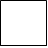 家長簽章：                  本人已了解上述服務學習活動內容，且由學生本人及家長負責活動期間子女的交通以及相關活動的安全，同意子女前往參與服務學習活動。家長簽章：                  本人已了解上述服務學習活動內容，且由學生本人及家長負責活動期間子女的交通以及相關活動的安全，同意子女前往參與服務學習活動。家長簽章：                  家長建議事項學務處核章校外服務機構實數核算及核章※本欄請機構人員填寫，核章前煩請再次確認以上欄位都已填妥。本次活動共計服務      小時。相關人員核章：※本欄請機構人員填寫，核章前煩請再次確認以上欄位都已填妥。本次活動共計服務      小時。相關人員核章：※本欄請機構人員填寫，核章前煩請再次確認以上欄位都已填妥。本次活動共計服務      小時。相關人員核章：